Allegato 1) – Busta tecnicaProcedura di selezione per la stipula di Accordo Quadro per il servizio di Data Protection Officer ( D.P.O.) – D. L.gs 101/2018 adeguamento della normativa nazionale alle disposizioni del Regolamento UE/2016/679 (G.D.P.R.) ed i servizi ad esso collegati– Rete di Scuole RISVACIG: 8548901846 Il/la sottoscritto/a ________________________________________________________________________ nato/a il______________________________________ a ______________________________________ (____) C.F. ________________________________, in qualità di ________________________________________ della Ditta______________________________________________, con sede in ________________________ Prov (____) ,via______________________________________________________n._______,Partita IVA n. _________________________________________, recapito-telefonico ________________________________ Fax___________________________, indirizzo e-mail ______________________________________, PEC ________________________________________________________________ consapevole delle sanzioni penali nel caso di dichiarazioni mendaci, richiamate dall’art. 76 del D.P.R. n. 445/2000, DICHIARArelativamente ai titoli specifici di cui all’art.6 punto 1 del bando:Luogo e data                                                                         Firma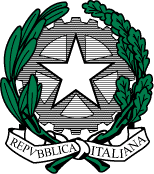 ISTITUTO COMPRENSIVO STATALE "MASACCIO"- ARIC827001 -Viale Gramsci, 57 - 52027 SAN GIOVANNI VALDARNO (AR)Tel. 0559126120 – fax. 0559126131www.icmasaccio.gov.itp.e.o. aric827001@istruzione.it - p.e.c. aric827001@pec. istruzione.itc.f. 81003770518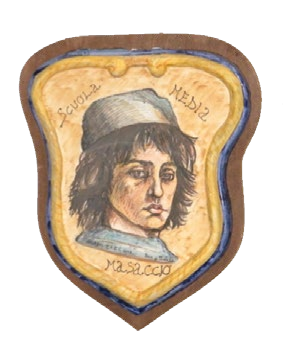 Titoli dichiaratia. Esperienze in qualità di Data Protection Officer (DPO) presso istituzioni scolastiche, Afam, Università.10 pt per ogni esperienza annuale fino ad un max di 40 pt----b. Esperienze in qualità di Data Protection Officer (DPO) presso altre amministrazioni e/o Enti pubblici.5 pt per ogni esperienza annuale fino ad un max di 15 pt----c. Altre esperienze trattamento dati, privacy, redazione DPS presso istituzioni scolastiche, Afam, Università.3 pt per ogni esperienza annuale fino ad un max di 9 pt----d. Altre esperienze trattamento dati, privacy, redazione DPS presso altre amministrazioni e/o Enti pubblici.2 pt per ogni esperienza annuale fino ad un max di 6 pt----